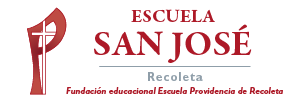 Evaluación Formativa Música 1° básico“Patrones rítmicos con instrumento”1. Recuerda el ejercicio rítmico de la semana pasada, ahora vuelve a practicarlo, cuando estés listo/a graba un video realizándolo y mándalo a mi correo. 2. Utiliza el tambor que hiciste o puedes utilizar algún otro instrumento u objeto que quieras.3. El link para ver el video es este:4. Esta es la rúbrica para evaluar.Dominio del patrón rítmico Domina el patrón  rítmico completamente.Olvida 2 a 5 notas del patrón rítmico.Olvida 4 a 10 notas del patrón rítmico.Olvida 11 o más notas del patrón rítmico.No domina el patrón rítmico.SeguridadMuestra seguridad al ejecutar el patrón  rítmico.Muestra un poco de seguridad al ejecutar el patrón  rítmico.Algunas veces se muestra seguro al ejecutar el patrón  rítmico.Rara vez muestra seguridad al ejecutar el patrón  rítmico.No muestra seguridad al ejecutar el patrón  rítmico.